What is a DSLR Camera?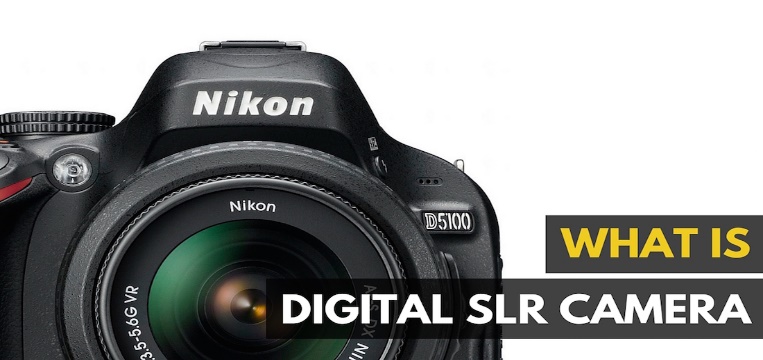 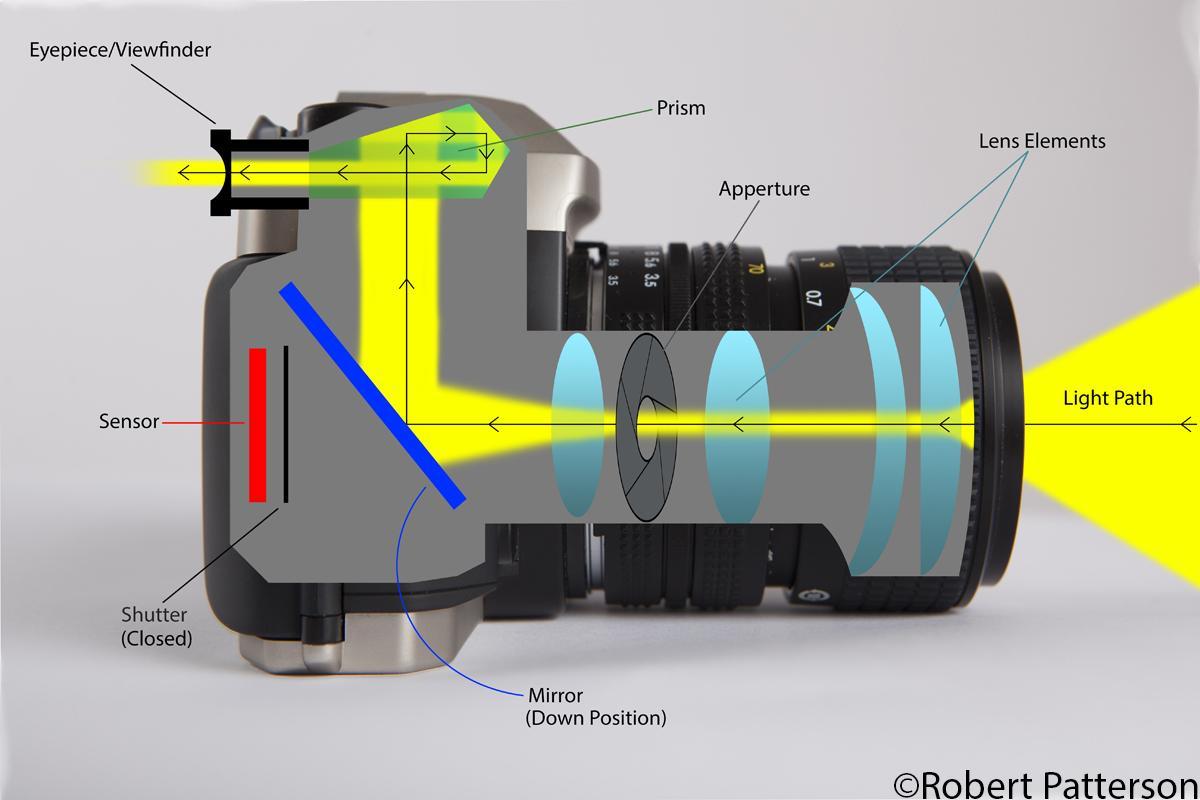 How a DSLR camera works:https://www.youtube.com/watch?v=XR_AdKkFX94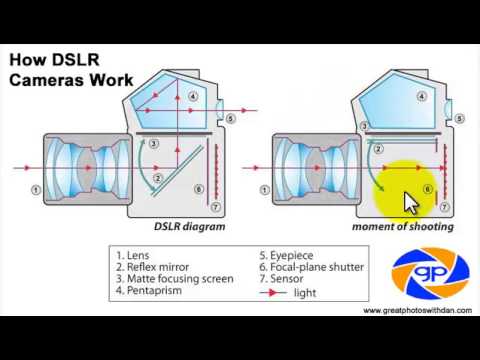 